附件1全国高校辅导员网络培训示范班实施方案一、培训时间与安排培训时间为2020年3月9日至5月10日，分为准备、学习、总结三个阶段，具体安排见下表：二、培训平台使用培训依托国家教育行政学院高校辅导员网络学院平台（www.ausc.edu.cn）组织实施。参训学员首先在高校辅导员网络学院平台在线报名，报名成功后直接登录参加学习。培训期间参训学员可下载高校辅导员网络学院移动客户端（学习公社APP）随时登录学习。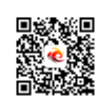 三、培训内容培训内容分录播课程和直播课程，根据目标要求与主题，充分整合北京师范大学、武汉大学、河北师范大学、南宁师范大学、高校辅导员网络培训中心等高校思想政治工作队伍培训研修中心课程资源，设置“价值引领与思想引导”“生涯规划与就业指导”“学业指导与班级管理”“心理调适与健康维护”“日常事务教育管理”“疫情防控知识”六大模块，课程详见表1、2：表1 录播课程列表说明：1.以上均为备选，若个别课程或稍有调整，请以平台最终发布课程为准； 2.课程主讲人职务为课程录制时的职务。表2 系列直播课程列表说明：主题及主讲人或有调整，请以平台通知为准。四、培训环节与要求培训分为课程学习、主题研讨、直播答疑、心得撰写四个环节。1. 课程学习：培训期间，要求参训学员每个课程模块完成不少于3学时（45分钟/学时），累计完成不少于20学时视频课程学习任务。2. 主题研讨：培训期间，参训学员在班级管理员的组织下可围绕“如何做好疫情期间青年学生的思想政治工作”“如何对当代青年学生进行爱国主义教育”“如何有效利用新媒体平台做好网络思想政治教育”等主题进行网络集中研讨。3. 直播答疑：培训期间，邀约相关专家进行主题直播，同时邀请一线优秀高校思政工作同仁与学员进行在线答疑互动，共同探讨交流学员在疫情期间以及日常工作中遇到的各类问题。4. 心得撰写：培训期间，要求参训学员结合学习所得与岗位工作实际，提交一篇不少于1500字的学生思想政治工作案例，运用理论知识分析产生问题的原因，并提出解决问题的方法与策略，促进所学知识向能力的转化，也为其他学员解决此类问题提供经验参考。优秀稿件可推送“学习强国”平台宣传展示。五、培训考核为确保培训质量和培训效果，确定了以“基于任务”和“关注过程”为原则的考核方法，培训从过程性与获得感两个维度对学员进行考核，完成各项培训考核要求的参训学员可在线打印学时证明，所学学时计入继续教育培训学时。六、培训总结与评估培训结束后，高校辅导员网络学院将收集整理各地培训总结和优秀工作案例，组织对培训工作和满意度进行评估，包括需求适配度、内容设计科学性、师资选配合理性、组织有序性等，进一步总结培训管理经验，为今后培训工作的开展奠定基础。七、组织管理与保障1. 培训由教育部思想政治工作司负责统筹规划与指导，委托国家教育行政学院组织实施。国家教育行政学院成立专项工作组，负责培训方案的设计与具体实施工作。各地党委教育工作部门负责统筹协调本地培训工作。2. 所有报名学员将按省（自治区、直辖市）划片，省级党委教育工作部门联系人与国家教育行政学院相关老师沟通，酌情编班并确定班级管理员，课程在线研讨将分班开展。国家教育行政学院相关老师将牵头组建由省级联系人、班级管理员构成的省内培训工作QQ群，协作进行组织管理与督学促学工作。3. 为更好地做好培训服务支持工作，及时解决参训学员遇到的各类问题，学员除可以直接联系班级管理员外，还可通过以下方式咨询培训中遇到的相关问题。（1）直接拨打学员服务热线电话：400-811-9908服务时间：上午8:30-12:00；下午13:00-22:00；周末及节假日照常值班（2）通过平台登录后的客服浮窗咨询学员服务老师：周一至周五：上午8:30-12:00，下午13:00-17:30（3）通过平台登录后页面右侧的“平台操作咨询”窗口留言咨询。培训阶段培训时间工作内容准备阶段3月9日-3月22日1. 发放培训通知，部署培训工作；2. 建立培训管理团队，进行训前指导；3. 学员在线自主报名，学校管理员审核报名信息。学习阶段3月23日-4月30日1. 参训学员按照教学计划，完成规定课程，参与主题研讨和直播答疑，撰写学习心得，完成各项考核要求在线打印学时证明；2. 各地党委教育工作部门加强统筹，做好培训指导，协助做好服务保障；3. 各高校党委加强组织，开展一次“共抗疫情、爱国力行”的主题讨论。总结阶段5月1日-5月10日1. 各地党委教育工作部门提交培训工作总结，遴选优秀工作案例；2. 开展培训评估与总结。（一）价值引领与思想引导（一）价值引领与思想引导（一）价值引领与思想引导（一）价值引领与思想引导（一）价值引领与思想引导（一）价值引领与思想引导（一）价值引领与思想引导（一）价值引领与思想引导（一）价值引领与思想引导（一）价值引领与思想引导课程名称主讲人主讲人主讲人主讲人主讲人主讲人主讲人单位及职务单位及职务新时代青年学生思想的有效引领骆郁廷骆郁廷骆郁廷骆郁廷骆郁廷骆郁廷骆郁廷武汉大学教授武汉大学教授如何从国际角度看中国战“疫”金灿荣金灿荣金灿荣金灿荣金灿荣金灿荣金灿荣中国人民大学教授中国人民大学教授致敬教育系统最美逆行者康  震康  震康  震康  震康  震康  震康  震北京师范大学教授北京师范大学教授战“疫”如何彰显中国制度优势和治理优势颜晓峰颜晓峰颜晓峰颜晓峰颜晓峰颜晓峰颜晓峰天津大学教授天津大学教授逆境中如何培养奋斗精神和家国情怀陶文铨陶文铨陶文铨陶文铨陶文铨陶文铨陶文铨西安交通大学教授西安交通大学教授让爱国主义旗帜始终在心中高高飘扬刘树宏刘树宏刘树宏刘树宏刘树宏刘树宏刘树宏中央民族大学教授中央民族大学教授《新时代爱国主义教育实施纲要》解读黄  亮黄  亮黄  亮黄  亮黄  亮黄  亮黄  亮中央团校副教授中央团校副教授（二）生涯规划与就业指导（二）生涯规划与就业指导（二）生涯规划与就业指导（二）生涯规划与就业指导（二）生涯规划与就业指导（二）生涯规划与就业指导（二）生涯规划与就业指导（二）生涯规划与就业指导（二）生涯规划与就业指导（二）生涯规划与就业指导创业政策解读创业政策解读徐  明徐  明徐  明徐  明徐  明中国青年政治学院教授中国青年政治学院教授中国青年政治学院教授加强思想政治教育，促进大学生就业加强思想政治教育，促进大学生就业赵放辉赵放辉赵放辉赵放辉赵放辉中国石油大学（华东）研究员中国石油大学（华东）研究员中国石油大学（华东）研究员大学生创新创业教育的实践与反思大学生创新创业教育的实践与反思王占仁王占仁王占仁王占仁王占仁东北师范大学教授东北师范大学教授东北师范大学教授创新创业教育与协同育人的实践探索创新创业教育与协同育人的实践探索马连湘马连湘马连湘马连湘马连湘青岛科技大学教授青岛科技大学教授青岛科技大学教授陪伴学生走过从梦想到现实的最后一公里陪伴学生走过从梦想到现实的最后一公里徐建平徐建平徐建平徐建平徐建平同济大学教授同济大学教授同济大学教授学校如何服务毕业生就业创业学校如何服务毕业生就业创业朱  庆朱  庆朱  庆朱  庆朱  庆对外经济贸易大学招生就业处副处长对外经济贸易大学招生就业处副处长对外经济贸易大学招生就业处副处长（三）学业指导与班级管理（三）学业指导与班级管理（三）学业指导与班级管理（三）学业指导与班级管理（三）学业指导与班级管理（三）学业指导与班级管理（三）学业指导与班级管理（三）学业指导与班级管理（三）学业指导与班级管理（三）学业指导与班级管理学情分析类工具学情分析类工具学情分析类工具武法提武法提武法提武法提北京师范大学教授北京师范大学教授北京师范大学教授在线学习的困难与学习支持服务在线学习的困难与学习支持服务在线学习的困难与学习支持服务李  爽李  爽李  爽李  爽北京师范大学副教授北京师范大学副教授北京师范大学副教授数字时代的零存整取式学习数字时代的零存整取式学习数字时代的零存整取式学习王竹立王竹立王竹立王竹立中山大学副教授中山大学副教授中山大学副教授优良班风是怎样建成的——将核心价值观教育落细落小落实的实验优良班风是怎样建成的——将核心价值观教育落细落小落实的实验优良班风是怎样建成的——将核心价值观教育落细落小落实的实验朱  平朱  平朱  平朱  平安徽师范大学教授安徽师范大学教授安徽师范大学教授主题班会育人功能的案例实践与思考主题班会育人功能的案例实践与思考主题班会育人功能的案例实践与思考胡海霞胡海霞胡海霞胡海霞河北师范大学辅导员河北师范大学辅导员河北师范大学辅导员（四）心理调适与健康维护（四）心理调适与健康维护（四）心理调适与健康维护（四）心理调适与健康维护（四）心理调适与健康维护（四）心理调适与健康维护（四）心理调适与健康维护（四）心理调适与健康维护（四）心理调适与健康维护（四）心理调适与健康维护压力纾解的有效方法压力纾解的有效方法压力纾解的有效方法樊富珉樊富珉樊富珉清华大学教授清华大学教授清华大学教授清华大学教授如何寻找心理帮助如何寻找心理帮助如何寻找心理帮助桑志芹桑志芹桑志芹南京大学教授南京大学教授南京大学教授南京大学教授防疫隔离和污名化对公众心理的影响防疫隔离和污名化对公众心理的影响防疫隔离和污名化对公众心理的影响甘怡群甘怡群甘怡群北京大学教授北京大学教授北京大学教授北京大学教授疫情期间大学生家庭关系问题的有效应对疫情期间大学生家庭关系问题的有效应对疫情期间大学生家庭关系问题的有效应对蔺秀云蔺秀云蔺秀云北京师范大学教授北京师范大学教授北京师范大学教授北京师范大学教授疫情中大学生常见的心理问题及应对疫情中大学生常见的心理问题及应对疫情中大学生常见的心理问题及应对马喜亭马喜亭马喜亭北京航空航天大学教授北京航空航天大学教授北京航空航天大学教授北京航空航天大学教授突发灾难事件后个体与群体的心理特征与应对突发灾难事件后个体与群体的心理特征与应对突发灾难事件后个体与群体的心理特征与应对刘正奎刘正奎刘正奎中国科学院心理研究所教授中国科学院心理研究所教授中国科学院心理研究所教授中国科学院心理研究所教授疫情面前如何克服无助感疫情面前如何克服无助感疫情面前如何克服无助感贾晓明贾晓明贾晓明北京理工大学教授北京理工大学教授北京理工大学教授北京理工大学教授疫情防控工作中如何用沟通进行情绪疏导疫情防控工作中如何用沟通进行情绪疏导疫情防控工作中如何用沟通进行情绪疏导宋振韶宋振韶宋振韶北京师范大学副研究员北京师范大学副研究员北京师范大学副研究员北京师范大学副研究员哪些人需要在疫情期间接受心理咨询专业服务哪些人需要在疫情期间接受心理咨询专业服务哪些人需要在疫情期间接受心理咨询专业服务钟  杰钟  杰钟  杰北京大学副教授北京大学副教授北京大学副教授北京大学副教授疫情期间辅导员的情绪压力管理疫情期间辅导员的情绪压力管理疫情期间辅导员的情绪压力管理王东升王东升王东升北京师范大学副研究员北京师范大学副研究员北京师范大学副研究员北京师范大学副研究员（五）日常事务教育管理（五）日常事务教育管理（五）日常事务教育管理（五）日常事务教育管理（五）日常事务教育管理（五）日常事务教育管理（五）日常事务教育管理（五）日常事务教育管理（五）日常事务教育管理（五）日常事务教育管理网络是大学生思想政治教育的重要阵地系列微课网络是大学生思想政治教育的重要阵地系列微课肖铁岩肖铁岩肖铁岩重庆大学教授重庆大学教授重庆大学教授重庆大学教授重庆大学教授高校辅导员工作理论与实务高校辅导员工作理论与实务唐文红唐文红唐文红南宁师范大学教授南宁师范大学教授南宁师范大学教授南宁师范大学教授南宁师范大学教授新时代高校辅导员网络育人工作实践探索新时代高校辅导员网络育人工作实践探索祝  鑫祝  鑫祝  鑫华中农业大学辅导员，第十届全国辅导员年度人物华中农业大学辅导员，第十届全国辅导员年度人物华中农业大学辅导员，第十届全国辅导员年度人物华中农业大学辅导员，第十届全国辅导员年度人物华中农业大学辅导员，第十届全国辅导员年度人物“望闻问切”四步法在辅导员谈心谈话中的应用“望闻问切”四步法在辅导员谈心谈话中的应用李青山李青山李青山沈阳工业大学辅导员，第十届全国辅导员年度人物沈阳工业大学辅导员，第十届全国辅导员年度人物沈阳工业大学辅导员，第十届全国辅导员年度人物沈阳工业大学辅导员，第十届全国辅导员年度人物沈阳工业大学辅导员，第十届全国辅导员年度人物走进学生心里，让思想政治教育润物无声走进学生心里，让思想政治教育润物无声袁世平袁世平袁世平中南大学辅导员，第十届辅导员年度人物中南大学辅导员，第十届辅导员年度人物中南大学辅导员，第十届辅导员年度人物中南大学辅导员，第十届辅导员年度人物中南大学辅导员，第十届辅导员年度人物辅导员开展情感教育的实践探索辅导员开展情感教育的实践探索范  蕊范  蕊范  蕊山东大学辅导员，第九届全国辅导员年度人物山东大学辅导员，第九届全国辅导员年度人物山东大学辅导员，第九届全国辅导员年度人物山东大学辅导员，第九届全国辅导员年度人物山东大学辅导员，第九届全国辅导员年度人物访谈：新时代高校辅导员素质能力提升访谈：新时代高校辅导员素质能力提升李  萌李  萌李  萌陕西科技大学学工部副部长，第七届全国辅导员年度人物陕西科技大学学工部副部长，第七届全国辅导员年度人物陕西科技大学学工部副部长，第七届全国辅导员年度人物陕西科技大学学工部副部长，第七届全国辅导员年度人物陕西科技大学学工部副部长，第七届全国辅导员年度人物访谈：新时代高校辅导员素质能力提升访谈：新时代高校辅导员素质能力提升朱  丹朱  丹朱  丹云南大学辅导员，第八届全国辅导员年度人物云南大学辅导员，第八届全国辅导员年度人物云南大学辅导员，第八届全国辅导员年度人物云南大学辅导员，第八届全国辅导员年度人物云南大学辅导员，第八届全国辅导员年度人物访谈：新时代高校辅导员素质能力提升访谈：新时代高校辅导员素质能力提升沈  菲沈  菲沈  菲南京师范大学辅导员，第十届全国辅导员年度人物南京师范大学辅导员，第十届全国辅导员年度人物南京师范大学辅导员，第十届全国辅导员年度人物南京师范大学辅导员，第十届全国辅导员年度人物南京师范大学辅导员，第十届全国辅导员年度人物访谈：新时代高校辅导员素质能力提升访谈：新时代高校辅导员素质能力提升王  洵王  洵王  洵首都师范大学辅导员，北京市十佳辅导员首都师范大学辅导员，北京市十佳辅导员首都师范大学辅导员，北京市十佳辅导员首都师范大学辅导员，北京市十佳辅导员首都师范大学辅导员，北京市十佳辅导员（六）疫情防控知识（六）疫情防控知识（六）疫情防控知识（六）疫情防控知识（六）疫情防控知识（六）疫情防控知识（六）疫情防控知识（六）疫情防控知识（六）疫情防控知识（六）疫情防控知识《新型冠状病毒感染的肺炎公众防护指南》系列课程《新型冠状病毒感染的肺炎公众防护指南》系列课程《新型冠状病毒感染的肺炎公众防护指南》系列课程《新型冠状病毒感染的肺炎公众防护指南》系列课程专题片专题片专题片专题片专题片新冠肺炎防控知识手册系列课程新冠肺炎防控知识手册系列课程新冠肺炎防控知识手册系列课程新冠肺炎防控知识手册系列课程专题片专题片专题片专题片专题片疫情下：让“心”不再慌，让“言”更有爱疫情下：让“心”不再慌，让“言”更有爱疫情下：让“心”不再慌，让“言”更有爱疫情下：让“心”不再慌，让“言”更有爱专题片专题片专题片专题片专题片为避开疫情，我们该如何保护自己为避开疫情，我们该如何保护自己为避开疫情，我们该如何保护自己为避开疫情，我们该如何保护自己微  课微  课微  课微  课微  课抗击疫情，你一定要做的四件事抗击疫情，你一定要做的四件事抗击疫情，你一定要做的四件事抗击疫情，你一定要做的四件事微  课微  课微  课微  课微  课拟计划直播时间直播主题拟邀请主讲人单位及职务3月28日（周六）上午9:30-11:00疫情防控治理效能与中国制度优势卢黎歌西安交通大学教授4月4日（周六）上午9:30-11:00疫情期间如何缓解学业和毕业焦虑陈顺森闽南师范大学教授4月11日（周六）上午9:30-11:00疫情防控下如何利用网络开展大学生思想政治工作冯  培首都经济贸易大学教授4月18日（周六）上午9:30-11:00疫情防控下如何做好大学生就业指导工作王占仁东北师范大学教授考核方式考核标准过程考核每一模块自主选学视频课程不少于3学时且总学时数不低于20学时。过程考核参加线上研讨不少于2次，参加本校组织的在线研讨。过程考核全程学习直播课程。成果考核提交一篇不少于1500字的学生思想政治工作案例，要求:思想性强、主题鲜明、条理清晰、结构完整、逻辑严谨、内容详实，如发现抄袭等情况不予结业。